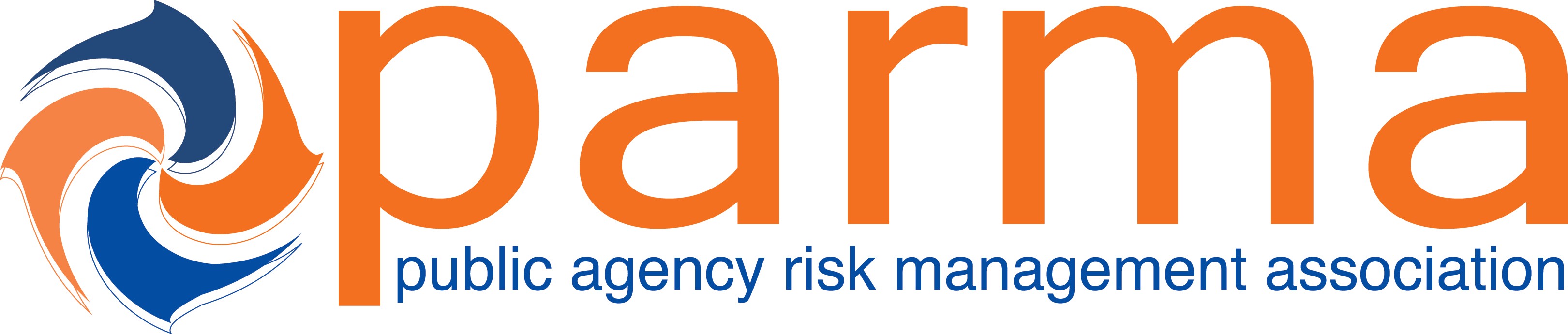 Session Title:  When the Carnivàle of Life Leads to a Claim of PTSD  CEs Earned:  1.5 HoursPresented To: 	Date:      3/1/22	Paul ZeglovitchPaul ZeglovitchPARMA Education Committee ChairThe recipient earned Continuing Education Credits in accordance with the guidelines established by the National Task Force on Continuing Education for completion of the program.